ПроектАдминистрация Карагинского муниципального районаП О С Т А Н О В Л Е Н И Е«      » октября  2017 г.                                     						№ 					п. Оссора«Об утверждении схемы расположения земельного участка на кадастровом планетерритории для образования земельного участка в с. Ивашка»	Руководствуясь  статьями 11.10  Земельного Кодекса Российской Федерации,  Федеральным законом № 171-ФЗ от 23.06.2014 года «О внесении изменений в земельный кодекс и отдельные законодательные акты Российской Федерации», ст.15 Федерального закона от 6.10.2003 N 131-ФЗ "Об общих принципах организации местного самоуправления в Российской Федерации", в соответствии с решением № 89 от 18.10.2017г. «О внесении изменений в Правила землепользования и застройки сельского поселения «село Ивашка».	ПОСТАНОВЛЯЮ:	1. Утвердить прилагаемую схему расположения земельного участка  на кадастровом плане территории с условным номером 82:02:000012:ЗУ1, расположенного по адресу: Российская Федерация, Камчатский край, Карагинский р-н, с. Ивашка, площадью 1677 кв. м. Категория земель – земли населенных пунктов. Вид разрешенного использования – объекты воздушного транспорта.                2. ООО АК «ВИТЯЗЬ – АЭРО» имеет право на обращение без доверенности с заявлениями о государственном кадастровом учете образуемого земельного участка и о государственной регистрации права Карагинского муниципального района на образуемый земельный участок.                	3. Контроль за исполнением настоящего постановления возложить на заместителя главы администрации Карагинского муниципального района - руководителя комитета по управлению муниципальным имуществом и ЖКХ.	4. Настоящее постановление вступает в силу со дня опубликования на официальном сайте администрации Карагинского муниципального района.Глава Карагинскогомуниципального района	                                                       В.Н.ГавриловСогласовано:Начальник отдела по управлениюмуниципальным имуществом: _______________________________Ю.А. АбрамкинНачальник  правового отдела: _______________________________ Н.А. ЩербинаИсполнил: Т.С. Жукова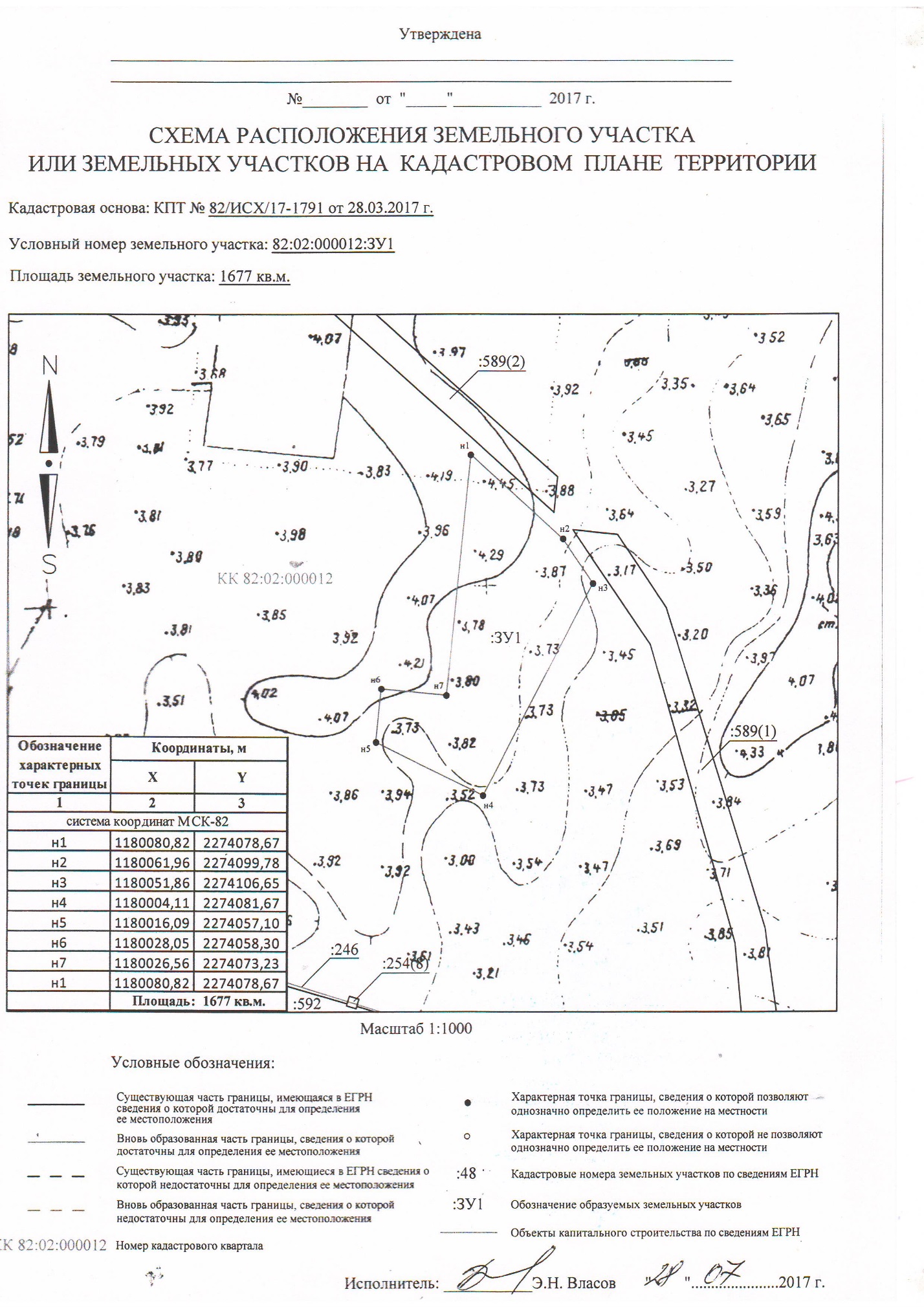 